 Tucumán-Argentina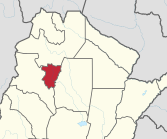 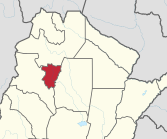 Ciudad capital: San Miguel de TucumánSuperficie: 22.524 km2Población: 1.448.220 habitantesGobernador de la Provincia: Dr. Juan Luis ManzurPrincipales cadenas productivas: azucarera, cítrica y frutas finas, oleaginosasPrincipales exportaciones 2015: Productos químicos y conexos (USD190.140.927) - Frutas Frescas (USD168.274.975) - Preparados de legumbres, hortalizas y frutas (USD124.923.437)En el año 2015, Tucumán participó en el 1,46% del valor de las exportaciones de Argentina. Indicadores de referenciaIndicadorValorAñoFuenteEducaciónTasa alfabetismo (%)97,542010INDECSaludPoblación con obra social o plan médico (%)63,52010INDECEmpleoTasa de desocupación (%)4,642010INDECPBIPBG en MM7.3352014DEIE en base Ministerio de Industria de la NaciónExportacionesValor (MM USD)813,112015INDECIDHIDH0,8432012PNUDPobrezaHogares con al menos 1 NBI (%)
13,272010INDECEstructura económicaCantidad de empresas14.8622014Observatorio de Empleoy Dinámica Empresarial (OEDE) - MTEySS